November 23, 2022Via Certified Mail
LIBERTY MUTUAL SURETY8044 MONTGOMERY RD SUITE 150ECINCINNATI OH 45236-2919		                                RE:        Notice of Bond Reinstatement 					           MSI Utilities Inc              A-2013-2365828Dear Sir/ Madam:	Please find under cover of this letter the financial instrument filed with the Commission on behalf of MSI Utilities Inc because it is a photocopy, and not acceptable.  The Commission requires a supplier to file an original bond, letter of credit, continuation certificate, amendment, or other financial instrument as part of a supplier’s licensing requirements under Section 2809(c) of the Pennsylvania Public Utility Code.  The enclosed financial instrument does not have a "wet ink" original signature and raised seal for the surety companyPlease file the originally signed and sealed security instrument with my office within 20 days of the date of this letter, preferably by overnight delivery to my office address listed above.  Sincerely,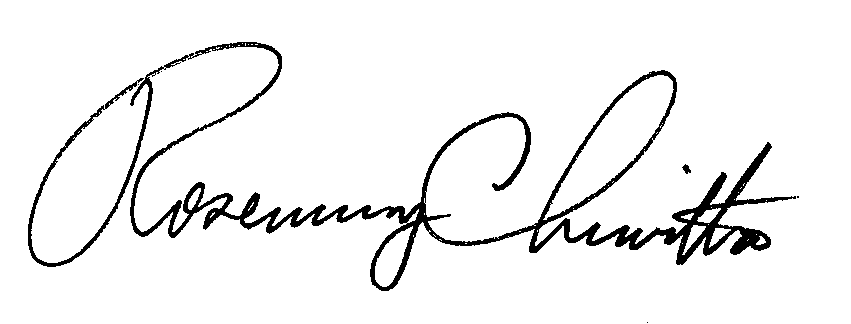 Rosemary ChiavettaSecretary of the CommissionRC:jbsMSI Utilities Inc 425 Metro Place N, Suite 330 Dublin OH 43017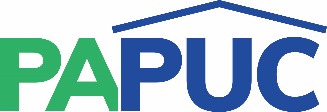 COMMONWEALTH OF PENNSYLVANIAPENNSYLVANIA PUBLIC UTILITY COMMISSIONCOMMONWEALTH KEYSTONE BUILDING400 NORTH STREETHARRISBURG, PENNSYLVANIA 17120IN REPLY PLEASE REFER TO OUR FILE